Sven Tveskäggs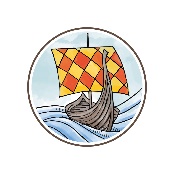 syrliga äppleIngredienser: Socker, glukos-fruktos sirap, invertsockersirap, vetemjöl (gluten), majsstärkelse, kokosnöt vegetabiliskt fett, surhetsreglerande medel, äppelsyra, citronsyra, fuktighetsbevarande medel, glycerol, potatisstärkelse, gelatin, aromämne, färgämne E 100 E 133 

www.tasteofViking.se